Итоговое. «Пираты Карибского моря», подготовительная к школе группа. (за первое полугодие).Цель: Обобщить полученные знания за полугодие по ФЭМП. Задачи НОД:1. Продолжаем учить детей ориентироваться в названиях месяцев года, знать последовательность дней недели. 2. Закрепить умение считать до 10 в прямом и обратном порядке. 3. Закрепить умение составлять и решать задачи в одно действие на сложение и вычитание. 5. Продолжаем учить детей ориентироваться в пространстве и на листе бумаги. 6. Уметь логически мыслить и воспринимать информацию на слух. 7. Уметь отражать в речи действия и результат. 8. Воспитывать усидчивость, внимательность, умение слушать и слышать сверстников. Материал к НОД: конверт, письмо, монеты в виде конвертов, карточки с заданиями, мольберт, два ватмана с нарисованными зелеными и красными цифрами, физ. минутка, загадки, один ватман с нарисованными геометрическими фигурами, картинки к составлению задач, модель торта (деление на части, проволока, сундук, медали. Ход  НОД:I. Воспитатель: - Ребята, посмотрите, сегодня утром, когда я пришла на работу, в дверях лежало письмо, как вы думаете, от кого оно? (ответы детей) Давайте откроем и прочитаем. Итак. Письмо. Здравствуйте дорогие ребята, мы узнали, что вы идете в школу, и решили вам преподнести подарок! Но подарок вы должны найти сами, выполнив математические задания, написанные на монетах. Желаем Вам удачи. В добрый путь. Пираты Карибского моря. Посмотрите ребята, в письме лежит первая монета, и на ней задание 1. Слушайте внимательно! Вспомните порядковый счет от 1 до 10Вспомните обратный счет от 10 до 0.Посчитайте от 3 до 9, от 4 до 8, от 5 до 9Посчитайте от 10 до 5, от 7 до 3, от 6 до 2Назовите соседей чисел 3,5,7,9Угадайте число, живущее между числами 5 и 7, 4 и 6, 9 и 7, 5 и 3Какое число больше 3 или 4, 7 или 8, 5 или 9Назовите день недели, который пропущен: «Понедельник, вторник, среда, пятница, суббота, воскресенье» (четверг) .Назовите шестой день недели, третий. - Ребята, что длиннее неделя или месяц? - Какие вы знаете месяцы, сколько их? - Назовите летние месяцы, весенниеНазовите лишнее слово в ряду слова) зима, среда, весна, лето, осень;б) один, два, три, круг, четыре, пять;в) плюс, минус, пятница, равно;г) круг, квадрат, декабрь, многоугольник. Воспитатель: Молодцы задание мы выполнили, смотрите еще одна карточка с заданием: встаньте к столу, повернитесь налево 2 шага вперед, повернитесь налево, отсчитайте третью книгу в верхнем ряду, откройте ее. Посмотрите мы нашли следующую монету, и на ней тоже написано задание 2. Математические знаки просят помощи, они забыли, зачем они нужны.  Помогите, что показывают эти знаки?  Как они называются?(на столах карточки, нужно сравнить числа и поставить в клетках нужные знаки)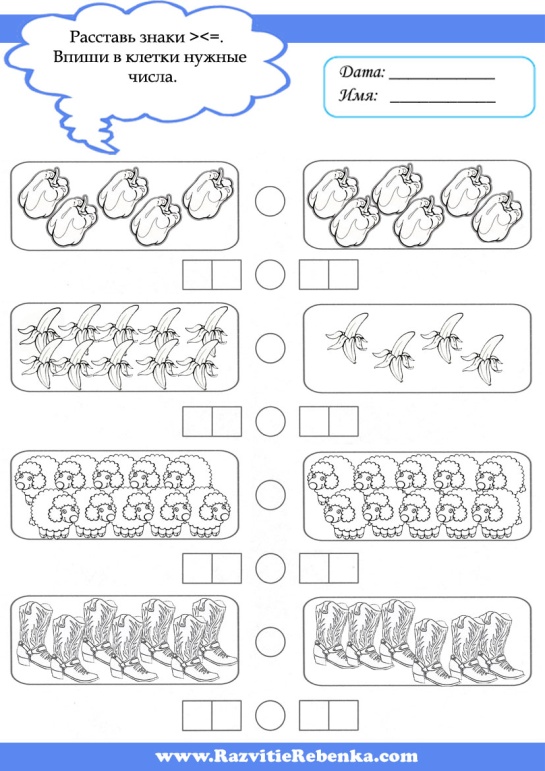 Воспитатель: Молодцы и с этим заданием мы справились, смотрите еще одна карточка с заданием: встаньте к доске лицом, подойдите к стене, которая находиться справа, встаньте лицом к противоположной стене. Отсчитайте 7 шагов, повернись налево. Здесь ищите следующую монету. Посмотрите мы нашли следующую монету, и на ней тоже написано задание. Давайте присядем за столы и выполним следующее задание 3 пиратов. II. Решение задач. - Составьте задачу по картине. Предлагаю посмотреть на картину, на которой нарисованы 6 птиц (5 из них сидят на ветке, а 1 подлетает к ним). Спрашиваю: Сколько птиц сидит на ветке? Больше или меньше станет птиц на ветке, если сядет еще 1? После того как дети составят условие задачи, можно задать следующие вопросы: «Какой вопрос надо поставить? Почему надо поставить вопрос: «Сколько птиц стало на ветке? » Кто может ответить на вопрос задачи? Больше или меньше стало птиц на ветке? » Далее я выкладываю другую картинку на которой 1 птичка улетает, и предлагает рассказать о том, что произошло. В процессе работы дети отвечают на вопросы педагога «Больше или меньше стало птиц после того, как 1 улетела? Если птиц осталось меньше, то какой вопрос надо поставить? Какое число больше или меньше – 5 или 6? » Назовите условие, вопрос, ответ задачи. (Составление задач детьми .Воспитатель: - Ребята, можно ли решить эту задачу?: «На стоянке было 6 машин. Уехала 1 машина. Какой был номер у машины? »Дети: - Нельзя. Воспитатель:- Как надо изменить вопрос? - Сколько машин осталось? - Придумайте сами задачу. - Решите еще мою задачу: «На березе созрели три яблока, а на дубе два. Сколько яблок созрели? »Дети: - Нисколько, потому что ни на березе, ни на дубе яблоки не растут. Воспитатель: Молодцы и с этим заданием мы справились, смотрите еще одна карточка с заданием: Повернись налево, сделай вперед 8 шагов повернись направо. Давайте поищем, где же спряталось следующее задание. Посмотрите, мы нашли следующую монету, и на ней тоже написано задание 4. Подойдите к мольберту. III. На мольберте в прямоугольнике геометрические фигуры. Воспитатель: - Назовите геометрические фигуры, расположенные в правом верхнем углу, левом нижнем углу. 1. Постройте фигуру, у которой 3 угла и 3 стороны (треугольник).2. Постройте фигуру, у которой все стороны равны (квадрат).3. Постройте фигуру, у которой 2 стороны длинные и 2 стороны короткие (прямоугольник).4. Постройте фигуру из трех палочек. Что получилось? (треугольник).5. Приставьте к нему 2 палочки, чтобы получились 2 треугольника. Какая фигура получилась? (ромб).Минутка для отдыха: (физминутка) Хомка-хомка хомячок (надуваем щеки как хомяк)
Полосатенький бочок (гладим себя по бокам)
Хомка рано встает  (потягиваемся)
Щечки моет, глазки трет  (делаем соответственные действия)
Подметает хомка хатку  (наклоняемся и делаем вид, что подметаем)
И выходит на зарядку.
Раз, два, три, четыре, пять,
Хомка сильным хочет стать  (показываем, какой сильный).
Мама с Колей по порядку
Сейчас сделают зарядку.Воспитатель: Молодцы и с этим заданием мы справились, смотрите еще одна карточка с заданием: подойдите к первому окну, встаньте лицом к стене, которая находиться напротив. Отсчитайте 8 шагов, повернись на право, сделай 2 шага вперед, повернись налево.  Здесь ищите следующую монету. Посмотрите мы нашли следующую монету, и на ней тоже написано задание 5. Давайте выполним следующее задание пиратов.                   Вспоминаем состав чисел   3,  4,  5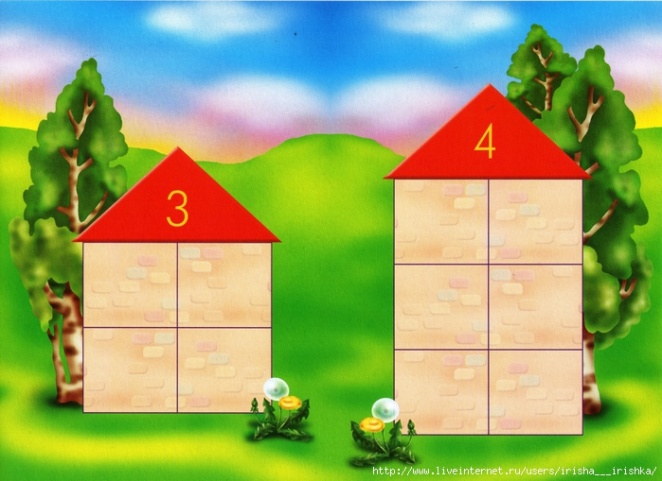 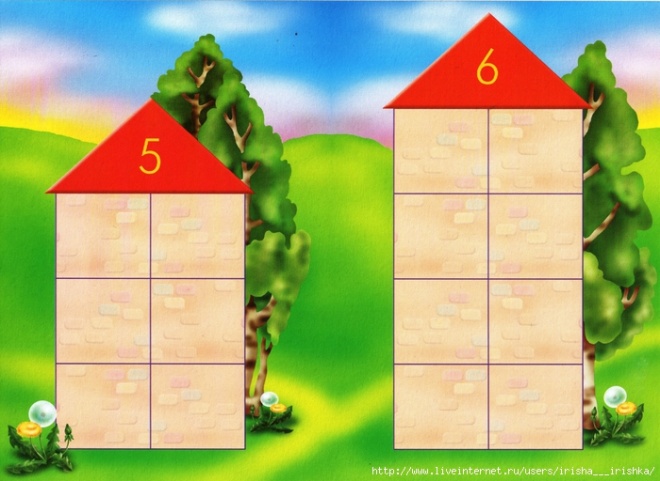 Воспитатель: Молодцы и с этим заданием мы справились, смотрите еще одна карточка с заданием: Отгадайте загадку: Молча в зеркало гляжу:
Быстро ножницы летают,
Я за мастером слежу,
Как причёску он меняет.
С аккуратной головой
(Мастер очень постарался)
Возвращаюсь я домой.
Как же мастер этот звался?Там и ищите следующую монету. Посмотрите мы нашли следующую монету, и на ней тоже написано задание. Давайте присядем за столы и выполним следующее задание 6 пиратов. Задание: Попробуйте превратить ваши проволочки в прямые, волнистые и ломаные линии. В конверте проволочки (соответствие безопасности) .VI. На столах у детей проволочки. Воспитатель берет тонкую проволоку. Воспитатель: Посмотрите у вас на столах проволока.  - На какую линию она похожа? Дети: - На прямую. Воспитатель: - Что похоже на прямую линию? Дети: - Стрела, карандаш, фломастер. Попробуйте превратить вашу проволочку в прямую линию. Воспитатель: - А если превратить прямую в волнистую, на что похоже? Дети: - Волны, червячок, гусеница. Попробуйте превратить прямую в волнистую. Превратили. Воспитатель: а теперь волнистую в ломаную. Превращается в ломаную. На что похоже? Дети: - Огонь, горы, зубы. Воспитатель: Молодцы мы с вами, выполнили задание пиратов. Давайте прочитаем следующую карточку. Это было последнее задание. Если вы читаете эту карточку, то со всеми заданиями вы справились. Теперь вы точно готовы идти в школу. И мы с удовольствием вручим вам наш подарок. Но вам его нужно найти. Отгадайте загадку: В этом заведенииВсе перебывали.Двоечники, генииОтметки получали.Учились здесь артисты,Певцы, артиллеристы.Сюда хожу и я,И вы, мои друзья. (Школа)Подходим к уголку первоклассника и там стоит сундук с медалями. Обыгрывание момента, поздравление детей, подводим итог. Воспитатель: Ребята, мы сегодня с вами и решали задачи, и считали, и превращали проволочку в разные линии. Молодцы! Я вас поздравляю и с удовольствием вручаю вам эти медали. 